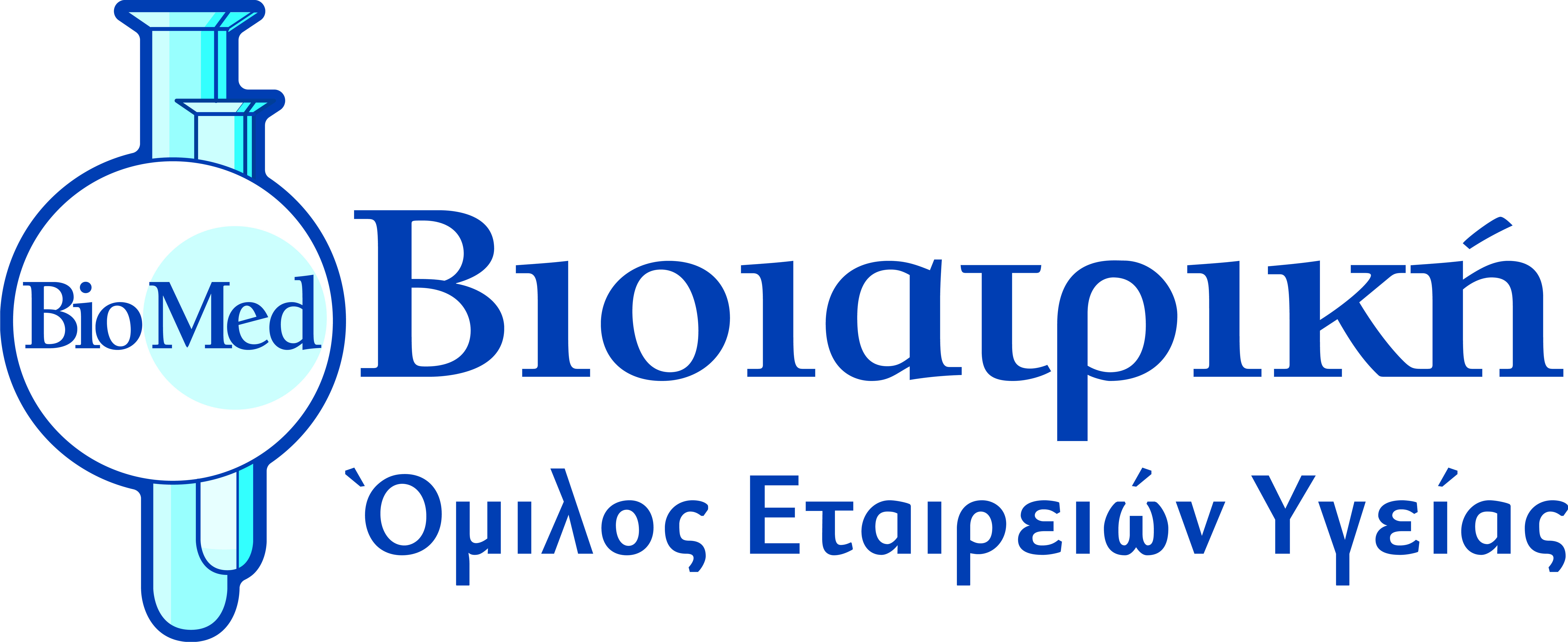 Ο Όμιλος Eταιριών Υγείας ΒΙΟΙΑΤΡΙΚΗ με ηγετική θέση στον κλάδο υπηρεσιών υγείας, επιθυμεί συνεργασία με ΙΑΤΡΟΥΣ ΒΙΟΠΑΘΟΛΟΓΟΥΣ, για τις Μονάδες Υγείας του Ομίλου στην Θεσσαλονίκη.Οι ενδιαφερόμενοι/ες παρακαλούνται όπως αποστείλουν τα βιογραφικά τους σημειώματα στο ndikis@bioiatriki.gr & kabatzoglou@bioiatriki.gr Για περισσότερες πληροφορίες στο 6987 290078 – 2310 880156 Δίκης Νικόλαος www.bioiatriki.gr Θα τηρηθεί απόλυτη εχεμύθεια.